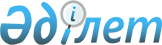 Солтүстік Қазақстан облысы әкімдігінің жер қойнауын пайдалану саласындағы кейбір қаулыларының күші жойылды деп тану туралыСолтүстік Қазақстан облысы әкімдігінің 2019 жылғы 12 сәуірдегі № 91 қаулысы. Солтүстік Қазақстан облысының Әділет департаментінде 2019 жылғы 16 сәуірде № 5350 болып тіркелді
      "Қазақстан Республикасындағы жергілікті мемлекеттік басқару және өзін-өзі басқару туралы" Қазақстан Республикасының 2001 жылғы 23 қаңтардағы Заңының 27-бабына, "Құқықтық актілер туралы" Қазақстан Республикасының 2016 жылғы 6 сәуірдегі Заңының 27-бабына сәйкес Солтүстік Қазақстан облысының әкімдігі ҚАУЛЫ ЕТЕДІ:
      1. Мынадай Солтүстік Қазақстан облысының әкімдігі қаулыларының күші жойылды деп танылсын:
      1) "Құрамында кең таралған пайдалы қазбалар бар, тендерге немесе аукционға шығаруға жататын жер қойнауы учаскелерінің тізбесін бекіту туралы" Солтүстік Қазақстан облысы әкімдігінің 2016 жылғы 27 мамырдағы № 187 (2016 жылғы 12 шілде "Әділет" Қазақстан Республикасы нормативтік құқықтық актілерінің ақпараттық-құқықтық жүйесінде жарияланды, Нормативтік құқықтық актілерді мемлекеттік тіркеу тізілімінде № 3801 болып тіркелді);
      2) "Құрамында кең таралған пайдалы қазбалар бар, тендерге немесе аукционға шығаруға жататын жер қойнауы учаскелерінің тізбесін бекіту туралы" Солтүстік Қазақстан облысы әкімдігінің 2016 жылғы 27 мамырдағы № 187 қаулысына өзгеріс енгізу туралы" Солтүстік Қазақстан облысы әкімдігінің 2017 жылғы 01 тамыздағы № 299 (2017 жылғы 14 тамыз Қазақстан Республикасы нормативтік құқықтық актілерінің эталондық бақылау банкінде электрондық түрде жарияланды, Нормативтік құқықтық актілерді мемлекеттік тіркеу тізілімінде № 4284 болып тіркелді).
      2. "Солтүстік Қазақстан облысы әкімдігінің индустриялық-инновациялық даму басқармасы" коммуналдық мемлекеттік мекемесі мыналарды Қазақстан Республикасының заңнамасында белгіленген тәртіпте қамтамасыз етсін:
      1) осы қаулыны "Қазақстан Республикасы Әділет министрлігінің Солтүстік Қазақстан облысының Әділет департаменті" республикалық мемлекеттік мекемесінде мемлекеттік тіркеуді;
      2) осы әкімдік қаулысын мемлекеттік тіркеген күннен бастап күнтізбелік он күн ішінде оның мемлекеттік және орыс тіліндегі қағаз және электрондық түрдегі көшірмесін Қазақстан Республикасы Әділет министрлігінің "Республикалық құқықтық ақпарат орталығы" шаруашылық жүргізу құқығындағы республикалық мемлекеттік кәсіпорнының филиалы – Солтүстік Қазақстан аймақтық құқықтық ақпарат орталығына ресми жариялау және Қазақстан Республикасы нормативтік құқықтық актілерінің эталондық бақылау банкіне қосу үшін жолдауды;
      3) осы қаулыны ресми жариялағаннан кейін Солтүстік Қазақстан облысы әкімдігінің интернет-ресурсында орналастыруды.
      3. Осы қаулының орындалуын бақылау Солтүстік Қазақстан облысы әкімінің жетекшілік ететін мәселелері жөніндегі орынбасарына жүктелсін.
      4. Осы қаулы алғашқы ресми жарияланған күнінен кейін күнтізбелік он күн өткен соң қолданысқа енгізіледі.
					© 2012. Қазақстан Республикасы Әділет министрлігінің «Қазақстан Республикасының Заңнама және құқықтық ақпарат институты» ШЖҚ РМК
				
      Солтүстік Қазақстан 
облысының әкімі 

Қ. Ақсақалов
